муниципальное бюджетное общеобразовательное учреждение Беляйская основная общеобразовательная школа636951Томская область, Первомайский район    посёлок Беляй, ул. Зелёная,3.                                                                         				Телефон 41-1-33 Email:bsh 41133@mail.ru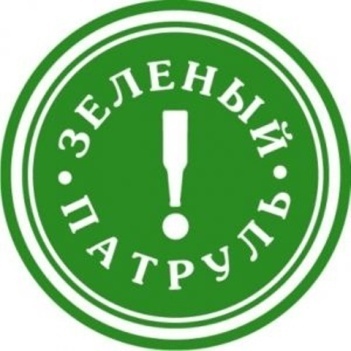                          п. БеляйСодержаниеПаспорт программышкольного лесничества «Зелёный патруль»Информационная справкаЭкологическое и трудовое  обучение и воспитание в МБОУ Беляйская ООШ  осуществляется через: - организацию летнего лагеря труда и отдыха школьников; - внеклассную воспитательную работу по трудовому и экологическому воспитанию: - профориентационную работу с учащимися.         В начале 2017 – 2018 учебного года в МБОУ Беляйской ООШ возникла потребность в создании ученического трудового объединения «Школьное лесничество», с целью воспитания у учащихся экологического, социально-активного отношения к природе.  При создании школьного лесничества предполагается образовать объединение наиболее активных, творческих, трудолюбивых, ответственных и креативных учащихся, состоящее из отдельных структурных подразделений, в которые входят учащиеся 5 - 9 классов:  - лесоохранная бригада,  - трудовая бригада,  - бригада исследователей,  - творческая бригада.        Руководство подразделениями возглавляют наиболее ответственные, инициативные педагоги, которые назначаются приказом директора школы.         Особенность работы подразделений в том, что каждый учащийся участвует в работе одного или нескольких подразделений, пробуя свои силы, проявляя знания, способности в каждом из них. Исходя из общего плана, совместно с учащимися, разрабатывается план работы подразделения, где планируются объем и виды работ. За счет такой формы работы проявляется инициатива, самостоятельность. У учащихся проявляются такие качества, как настойчивость, упорство, милосердие, то есть те качества, которые должны быть присущи активному члену современного общества. Одним из направлений работы «Школьного лесничества» является опытно-исследовательская деятельность. Цель этой работы: воспитание у учащихся рационального экономического мышления через практическую, опытническую и исследовательскую работу на учебно-опытном участке и в лесном хозяйстве.Опытно-исследовательская работа проводится в двух структурных подразделениях «Бригада, работающая в лесном хозяйстве», «Бригада, работающая на учебно-опытном участке».       В летний период учащиеся школы проходят практику по  сельскохозяйственному труду, в соответствии с их возрастными особенностями.Школьное лесничество сотрудничает с ОГКУ «Томсклес» филиалом Первомайское лесничество, Департаментом лесного хозяйства Томской области, районной библиотекой, с культурно – досуговым центром п. Беляй, с администрациями  сельских  поселений  Первомайского района, районной газетой «Заветы Ильича».        Ежегодно на базе школы организуется летний лагерь труда и отдыха, целью которого является организация активного отдыха и труда, оздоровления, занятости детей из семей, нуждающихся  в социальной помощи; школьное лесничество предполагает  содействие школьникам в их активном участии в работе трудового лагеря, работая на учебно-опытном участке.При реализации нашей программы мы планируем укрепить связь школы и родителей, повысить  престиж школы в социуме в связи с организацией совместных мероприятий различной тематики,  реализовывать социально значимые для нашего села и школы проекты. Также «Школьное лесничество» предполагает разработать систему профориентационной работы по лесотехническому направлению, деятельности трудового объединения «Школьное лесничество», организации предпрофильной подготовки. Чтобы ориентировать выпускников МБОУ Беляйской ООШ на поступление в ВУЗы, ССУЗы на специальности, связанные с сельским и лесным хозяйством, с учётом потребностей  сельских поселений Первомайского  района Томской области. Актуальность программы        		 Необходимость разработки данной программы определяется из анализа как внешних, так и внутренних факторов. За последние годы в системе трудового обучения и воспитания школьников, особенно в сельских школах значительно обострились несоответствия и противоречия между:возрастающими требованиями к уровню и качеству общеобразовательной сельскохозяйственной, общекультурной подготовкой учащихся и ограниченностью возможностей сельской школы, отсутствием нормативно-правовой обеспеченности её деятельности в изменившихся социальных условиях жизни;возросшими потребностями аграрного сектора области и района в сельскохозяйственной подготовке школьников и отсутствием новой стратегии допрофессиональной подготовки для учащихся к сельскохозяйственному труду, нормативно-правовой, материально-технической необеспеченностью системы трудового обучения и воспитания сельских школьников.   Исследование материалов СМИ и интернет ресурсов  показывает, что важное значение в развитии творческого потенциала и аналитического мышления, развитии исследовательских способностей, умении видеть и решать задачи перспективного развития отраслей производства имеет работа школьников в рамках деятельности Школьных лесничеств. Для улучшения и стабилизации функционирования данного объединения как важного звена допрофессионального обучения школьников, повышения качества трудового и экологического обучения и воспитания школьников следует создать Школьное лесничество на базе МБОУ Беляйской ООШ. Необходимо использовать потенциал лесничества как одной из важнейших форм реализации образовательной области «Технология» при  внедрении компонента образовательного учреждения в учебный план ОУ в условиях сельской школы.  Важной составляющей воспитательной работы со школьниками должно являться формирование у учащихся уважения к труду и  людям леса, нравственных качеств, трудолюбия, активной жизненной позиции. Особой строкой следует выделить профориентационную работу на профессии с лесным и сельскохозяйственным уклоном.       Для достижения эффективного воспитательного результата необходимо чёткое планирование и осуществление воспитательных мероприятий с активным привлечением родителей, социума, специалистов лесного хозяйства. Сельской школе предстоит многое переосмыслить и изучить различные подходы к структурно-содержательной модернизации общего образования на селе. Педагогическому коллективу необходимо развивать и  реализовать систему подготовки учащихся, которая путём интеграции учебного и воспитательного процесса воспитывает в детях готовность остаться сельскими жителями, а также воспроизводить и развивать специфические производственные отношения на селе. Концепция программы       Концепция как общий образ ученического трудового объединения «Школьное лесничество» возникает при анализе социального заказа, существующей ситуации в школе, то есть выявления потенциальных "факторов роста", "факторов развития", которые уже на сегодняшний момент имеются в школе:       1.Сложившиеся традиции в трудовом и экологическом обучении и воспитании учащихся укрепить через   деятельность «Школьного лесничества»;       2.Опыт самоуправления ШЛ;       3.Хороший кадровый потенциал педагогов, обладающий необходимым уровнем знаний и способный к творческой поисковой работе;       4.Определенный контингент учащихся.       5.Материально-техническая база.Эти факторы развития могут служить стартовой площадкой для создания «Школьного лесничества».Цель: воспитание у учащихся экологически и экономически обоснованного, социально-активного отношения к природе, углубление знаний в области лесного хозяйства и экологии.Задачи:- расширить кругозор учащихся по лесоведению и экологии;- научить правильному использованию леса, его восстановлению;- пропагандировать знания о значении леса, его роли в природе и хозяйственной жизни людей;- помогать в мероприятиях, направленных на сбережение и приумножение лесных богатств;- изучить профессии, связанные с работой в лесном хозяйстве;- знать видовой состав растений и животных своего края.Нормативно – правовые документыДеятельность школьного лесничества осуществляется на основании следующих нормативно – правовых документов:- Закон Российской Федерации  «Об образовании»;- Типовое положение об общеобразовательном учреждении;- Земельный кодекс Российской Федерации;- нормативные документы Министерства образования и науки Российской Федерации, Министерства сельского хозяйства Российской Федерации, Федеральной налоговой службы Российской Федерации;- Устав образовательного учреждения.Структура школьного лесничества Руководящим органом в школьном лесничестве является Совет школьного лесничества во главе с главным лесничим и его помощником. Для непосредственного руководства школьным лесничеством включены  педагог и специалист лесного хозяйства. В состав школьного лесничества входит 4 бригады: лесоохранная бригада, трудовая бригада, бригада исследователей, творческая бригада.Школьное лесничество «Зелёный патруль»Содержание деятельности школьного лесничестваДеятельность школьного лесничества выстраивается по направлениям:Данные направления деятельности реализуются в рамках воспитательной работы ШЛ, кружков, элективных курсов и факультативов, работы отрядов. План перспективного развития школьного лесничестваПерспективы развития:Исходя из исследования материалов СМИ и интернет ресурсов по работе школьных лесничеств выделены следующие основные задачи в перспективном развитии школьного лесничества:Эффективность реализации  программыКритерии эффективности реализации  программы:Достижение планируемых результатов.Оптимальные временные, трудовые, материальные и финансовые затраты.Направления мониторинга реализации программы:Оценка достижений школьников.Выявление факторов, характеризующих особенности выполнения Программы.Оценка социальных последствий реализации Программы для учащихся, учителей и школы. Формы мониторинга реализации программы:Мониторинг успеваемости школьников,Оценка количества и уровня творческих работ, выполненных в рамках или на базе занятий;Собеседования, круглые столы;Анкетирование учащихся;Мониторинг трудоустройства выпускников.Для выявления динамики результатов реализации Программы необходимо проведение проверки качества трудового обучения и воспитания школьников через деятельность школьного лесничества в конце каждого учебного года в течение всех лет действия Программы.IIX. Ожидаемые результатыНаименование программыПрограмма школьного лесничества «Зелёный патруль» муниципального общеобразовательного учреждения Беляйская основная  общеобразовательная школа Первомайского района Томской областиРазработчики программыАдминистрация ОУ, Руководитель – учитель И.М.Кузовкова.Исполнители программы Администрация ОУ, Совет  школьного лесничества, ученический коллектив, социальные партнёры школыНаучно-методические основы разработки программыЗакон РФ «Об образовании»; Типовое положение об общеобразовательном учреждении;Положение об ученической производственной бригаде; Нормативные документы Министерства образования и науки.Земельный кодекс.Цель программывоспитание у учащихся экологического, социально-активного отношения к природе, углубление знаний в области лесного хозяйства и экологииОсновные задачи программырасширить кругозор учащихся по лесоведению и экологии;научить правильному использованию леса, его восстановлению;пропагандировать знания о значении леса, его роли в природе и хозяйственной жизни людей;помогать в мероприятиях, направленных на сбережение и приумножение лесных богатств;изучить профессии, связанные с работой в лесном хозяйстве;знать видовой состав растений и животных своего краяПриоритетные направления программыучебная деятельность;проектно -исследовательская деятельность;природоохранная деятельность;просветительская деятельностьОжидаемые результаты программы и индикаторы для оценки их достиженияВыполнение социального заказа государства, родителей, учащихся.Модель  эффективного управления  школьного лесничестваЭффективная система работы школьного лесничестваЭффективная система работы школы по профориентации учащихсяСформированность ценностного отношения к трудуРеально действующие механизмы социального партнерства.Срок действия программы  бессрочный Этапы реализации программы1 этап – ориентировочный(сентябрь 2017  г. - август 2018  г.). Выявление перспективных направлений работы ОУ по экологическому и трудовому обучению и воспитанию школьников через  моделирование нового качественного состояния ученического трудового объединения Школьное лесничество «Зелёный патруль»2 этап – основной (сентябрь 2018  г. – август 2019 г.). Переход ученического трудового объединения Школьное лесничество «Зелёный патруль» в новое качественное состояние3 этап – обобщающий(сентябрь 2019  г. – август 2020  г.). Анализ достигнутых результатов и определение перспектив деятельности ОУ по экологическому и трудовому обучению и воспитанию школьников через развитие ученического трудового объединения Школьное лесничество «Зелёный патруль»4 этап – работа ШЛ (бессрочно)Структура программы- Паспорт программы – Информационная справка- Актуальность программы- Концепция программы- Содержание деятельности школьного лесничества «Зелёный патруль»Ресурсное обеспечение реализации программыКадровые ресурсы: руководитель ШЛ, педагоги, лесничий школьного лесничества, помощник лесничего, специалист лесного хозяйства (помощник участкового лесничего)Материально-техническая база: материально-техническое обеспечение кабинета, закреплённые участки леса и школьная территория, с./х. инвентарь.Источники финансирования программы           Источники: внебюджетные средстваОрганизационно – технические мероприятияВыделить кабинет для работы школьного лесничества  для проведения теоретических и практических занятий.Издать приказ о назначении педагогов и специалиста лесхоза, ответственных за работу школьного лесничества.Возложить на соответствующего педагога школы ответственность за проведение с членами школьного лесничества обучения по охране трудаУчебная деятельностьРазработать и утвердить программу школьного лесничества, включить в план работы ШЛ теоретические и практические занятия с работниками ОГКУ «Томсклес» филиала Первомайского лесничества.Производственная деятельностьИзготовление искусственных гнезд (дощатые гнездовья-скворечники) Посадка лесных культурУход за лесными культурамиОзеленение территории школыСбор гербариев древеснокустарниковой растительностиВыращивание посадочного материала в течение годаИзготовление мест для отдыхаИзготовление парниковСбор ягод для подкормки птиц в зимний периодПриродоохранная деятельностьУчастие в биологических и экологических мероприятиях по сохранению животного и растительного мира:- проведение операций «Лес – наше богатство» - проведение «Дня птиц»Подкормка птиц в зимнее времяРазвешивание гнездовий для птиц, проведение акции «Мастер», «Птичья столовая»Очистка и благоустройство парка, проведение акции «Сохраним леса России»Пропаганда идей охраны природы, проведение смотров, конкурсов, слетов, викторинИзготовление аншлагов, указателей, листовок, проспектовОпытно-исследовательская деятельностьПроведение исследовательских работ и опытов по лесным, овощным и цветочно-декоративным культурам.Проведение фенологических наблюдений  за цветением и плодоношением древеснокустарниковых пород.Выращивание посадочного материла для озелененияАктивное участие в конкурсах исследовательского характера «Юный исследователь»», «Подрост», «Шаг в будущее».Активное участие в конкурсах по социальному проектированию «Дети - детям», «Я – гражданин России», «Школьные инициативы»Просветительская деятельностьПроведение экскурсий, походов по объектам природыПроведение конкурса экологического плаката и рисунка Оформление стенда, показывающегоработу школьного лесничества Проведение конкурсов поделок .Активное участие в экологических конкурсах РезультатПроявлениеВыполнение социального заказа государства, родителей, учащихсяПовышение конкурентоспособности  выпускников  школы на рынке трудаМодель  эффективного управления  школьного лесничестваПолнота нормативно-правовой базыСистематизация и оперативность документооборотаВысокий уровень самоорганизацииЭффективная система работы школьного лесничестваПоложительная динамика показателей работы объединенияПовышение  результативности участия школьного лесничества,  увеличение количества учащихся - участников и победителей  в конкурсах, слётах муниципального, областного, регионального  уровнейЭффективная система работы школы по профориентации учащихсяПоступления выпускников школы в ВУЗы,  ССУЗы, учебные заведения ПТО, трудоустройство на селеСформированность ценностного отношения к трудуПоложительная и возрастающая динамика показателей участия школьников в социально значимых проектах по благоустройству школы и  села, помощи ветеранам ВОВ и трудаРеально действующие механизмы социального партнерстваДоговоры социального партнерства Увеличение инвестиций в материально-техническую базу школыИспользование потенциала  школьного лесничества как одной из важнейших форм реализации образовательной области «Технология» при  внедрении компонента образовательного учреждения в учебный план в условиях сельской школыПозитивная динамика качества обучения